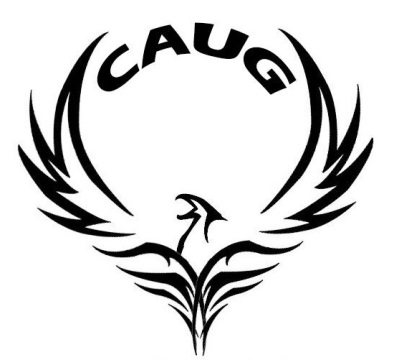 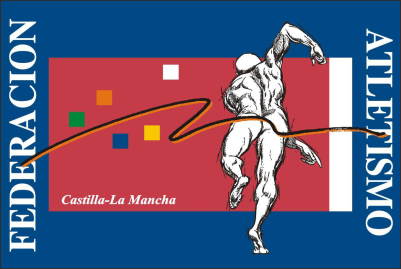        FEDERACIÓN DE ATLETISMO     CASTILLA LA MANCHA000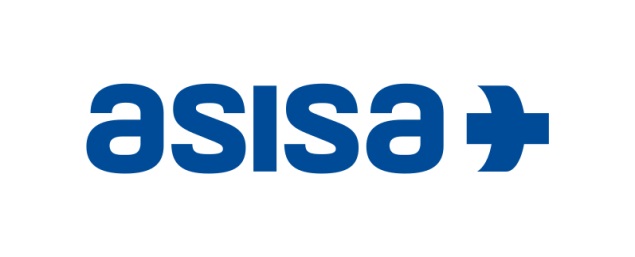 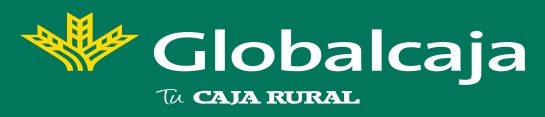 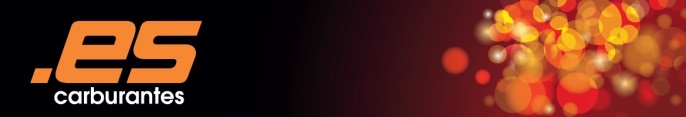 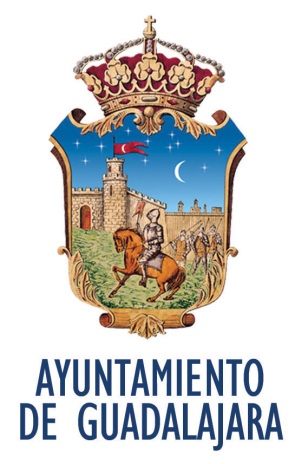 